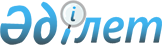 О внесении изменений в постановление Правления Национального Банка Республики Казахстан от 24 августа 2012 года № 253 "Об утверждении Правил обмена банкнот и монет национальной валюты Республики Казахстан, изымаемых и изъятых из обращения, а также ветхих и поврежденных банкнот и монет национальной валюты Республики Казахстан"Постановление Правления Национального Банка Республики Казахстан от 2 июля 2019 года № 115. Зарегистрировано в Министерстве юстиции Республики Казахстан 10 июля 2019 года № 19003
      В целях совершенствования нормативных правовых актов Республики Казахстан Правление Национального Банка Республики Казахстан ПОСТАНОВЛЯЕТ:
      1. Внести в постановление Правления Национального Банка Республики Казахстан от 24 августа 2012 года № 253 "Об утверждении Правил обмена банкнот и монет национальной валюты Республики Казахстан, изымаемых и изъятых из обращения, а также ветхих и поврежденных банкнот и монет национальной валюты Республики Казахстан" (зарегистрировано в Реестре государственной регистрации нормативных правовых актов под № 7926, опубликовано 24 октября 2012 года в газете "Казахстанская правда" № 366-367 (27185-27186) следующие изменения:
      в Правилах обмена банкнот и монет национальной валюты Республики Казахстан, изымаемых и изъятых из обращения, а также ветхих и поврежденных банкнот и монет национальной валюты Республики Казахстан, утвержденных указанным постановлением:
      подпункт 4) пункта 3 изложить в следующей редакции:
      "4) ветхие и поврежденные банкноты и монеты – ветхие банкноты и дефектные (поврежденные) монеты национальной валюты Республики Казахстан, имеющие повреждения, определенные Правилами определения платежности банкнот и монет национальной валюты Республики Казахстан, утвержденными постановлением Правления Национального Банка Республики Казахстан от 29 ноября 2017 года № 230 "Об утверждении Правил определения платежности банкнот и монет национальной валюты Республики Казахстан", зарегистрировано в Реестре государственной регистрации нормативных правовых актов под № 16120;";
      пункт 5 изложить в следующей редакции:
      "5. Банкноты и монеты, изъятые из обращения, обмениваются банками и филиалами Национального Банка на банкноты и монеты, являющиеся законным платежным средством, в течение периода времени и в порядке, установленном Правилами замены находящихся в обращении денежных знаков национальной валюты Республики Казахстан при изменении их дизайна (формы), утвержденными постановлением Правления Национального Банка Республики Казахстан от 19 декабря 2015 года № 228 "Об утверждении Правил замены находящихся в обращении денежных знаков национальной валюты Республики Казахстан при изменении их дизайна (формы)", зарегистрировано в Реестре государственной регистрации нормативных правовых актов под № 12946.".
      2. Департаменту наличного денежного обращения в установленном законодательством Республики Казахстан порядке обеспечить:
      1) совместно с Юридическим департаментом государственную регистрацию настоящего постановления в Министерстве юстиции Республики Казахстан;
      2) в течение десяти календарных дней со дня государственной регистрации настоящего постановления его направление на казахском и русском языках в Республиканское государственное предприятие на праве хозяйственного ведения "Институт законодательства и правовой информации Республики Казахстан" для официального опубликования и включения в Эталонный контрольный банк нормативных правовых актов Республики Казахстан;
      3) размещение настоящего постановления на официальном интернет-ресурсе Национального Банка Республики Казахстан после его официального опубликования;
      4) в течение десяти рабочих дней после государственной регистрации настоящего постановления представление в Юридический департамент сведений об исполнении мероприятий, предусмотренных подпунктами 2), 3) настоящего пункта и пунктом 3 настоящего постановления.
      3. Департаменту внешних коммуникаций - пресс-служба Национального Банка обеспечить в течение десяти календарных дней после государственной регистрации настоящего постановления направление его копии на официальное опубликование в периодические печатные издания.
      4. Контроль за исполнением настоящего постановления возложить на заместителя Председателя Национального Банка Республики Казахстан Галиеву Д.Т.
      5. Настоящее постановление вводится в действие по истечении десяти календарных дней после дня его первого официального опубликования.
					© 2012. РГП на ПХВ «Институт законодательства и правовой информации Республики Казахстан» Министерства юстиции Республики Казахстан
				
      Председатель
Национального Банка 

Е. Досаев
